Strona https://szkola.compensa.pl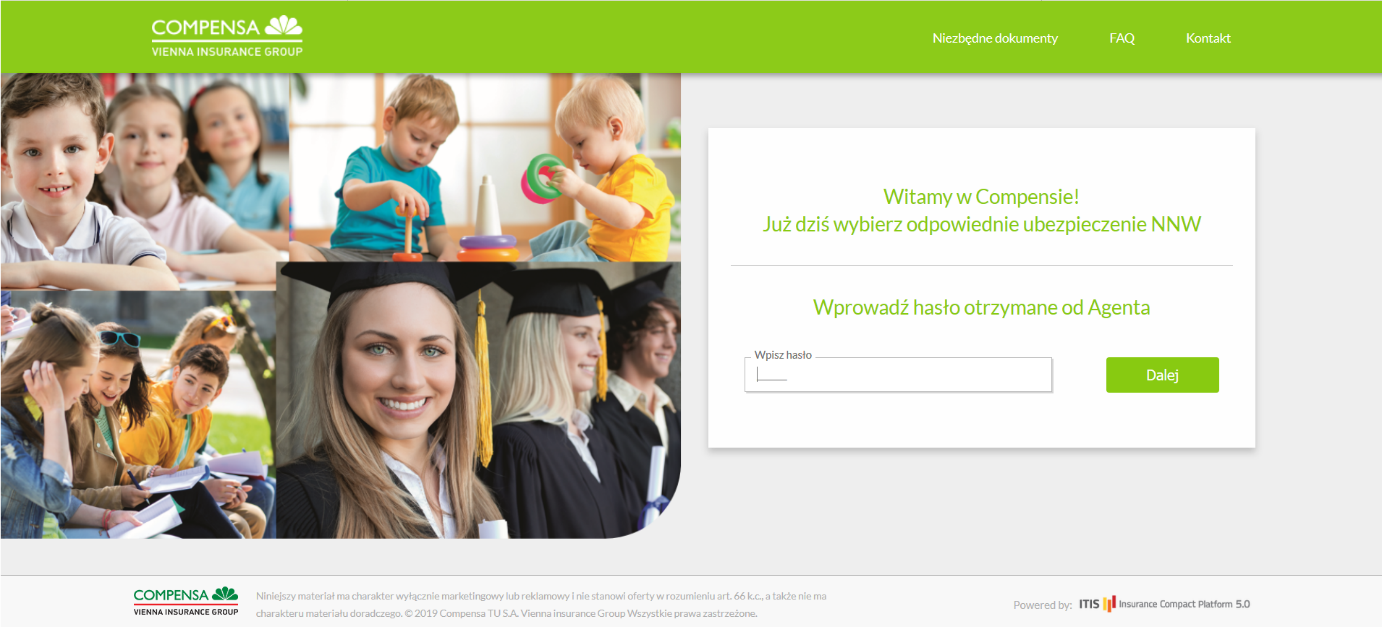 W miejscu „wpisz hasło” należy wpisać hasło wygenerowane w C-portalu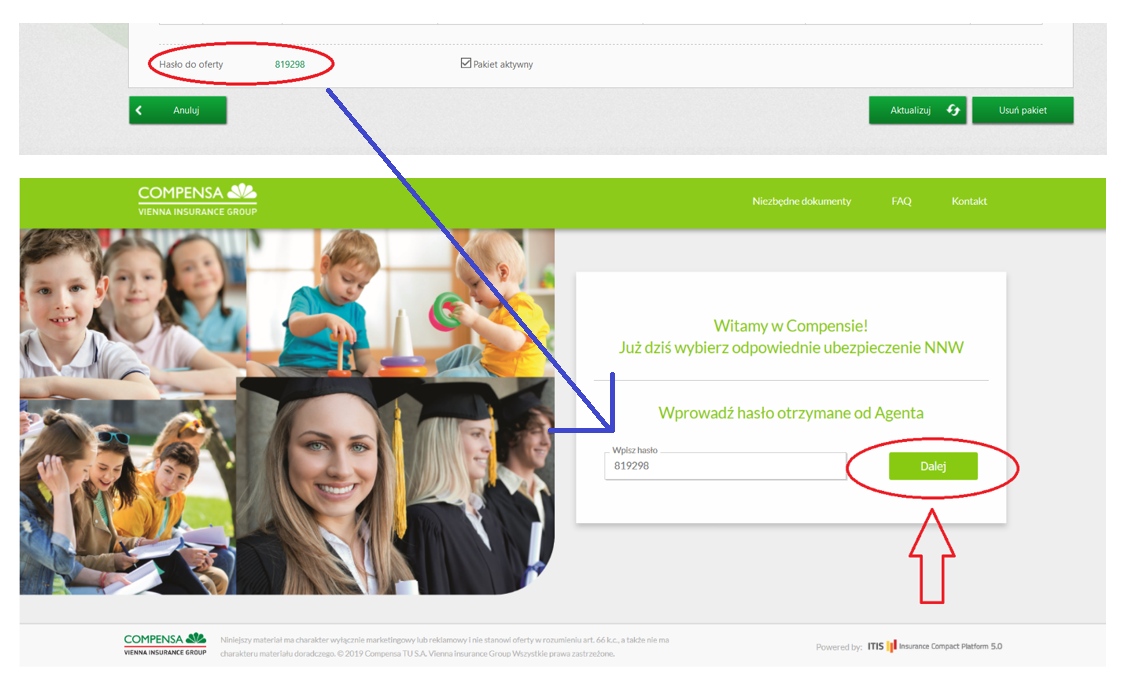 W przypadku wpisania błędnego hasła, należy sprawdzić poprawność hasła i wpisać je ponownie. W przypadku braku hasła istnieje możliwość przekierowania na stronę internetową https:/nnwszkolne.compensa.pl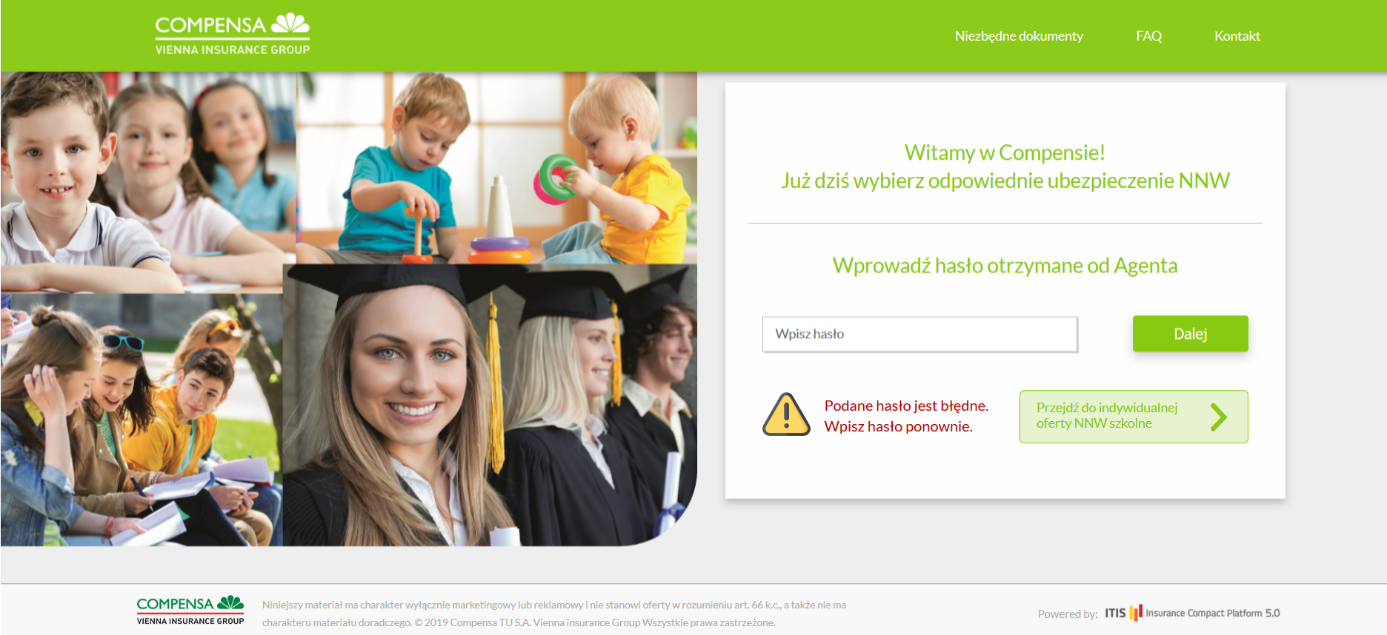 Po wpisaniu prawidłowego hasła i przejściu dalej strona wyświetla się nagłówek informujący dla jakiej placówki jest zamieszczona oferta, adres oraz regon. Dodatkowo pojawia się kontakt do agenta.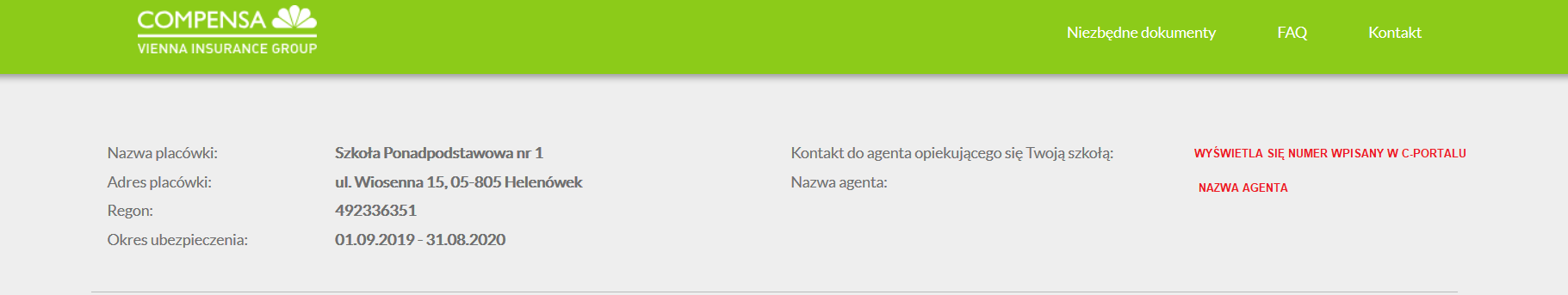 Maksymalna liczba osób ubezpieczonych (wpisanych na 1 logowaniu) to 5 osób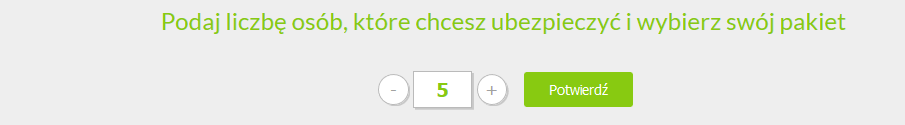 Na stronie zamieszczone jest od 2 do 4 ofert. Liczba ofert zależna jest od liczby wprowadzonych ofert na C-portalu. Oferta D jest ofertą stałą.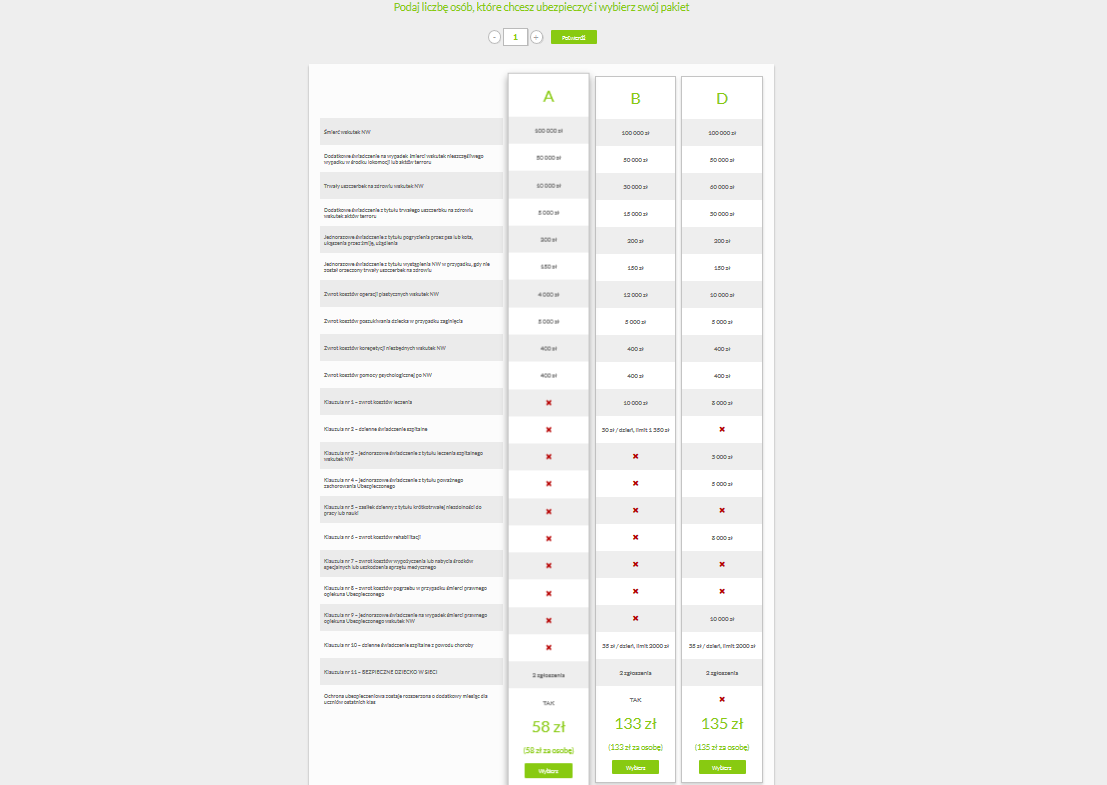 Po wybraniu pakietu „Wybierz” należy zaakceptować oświadczenie Administratora Danych Osobowych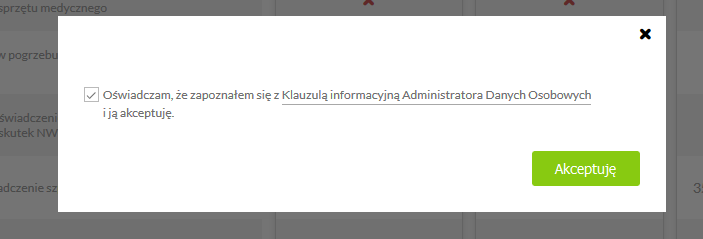 Następnie należy uzupełnić wszystkie dane płatnika oraz dane ubezpieczonego. W celu dodania danych Ubezpieczającego należy nacisnąć przycisk „dodaj osobę”, dane zostanę przeniesione do tabeli poniżej. 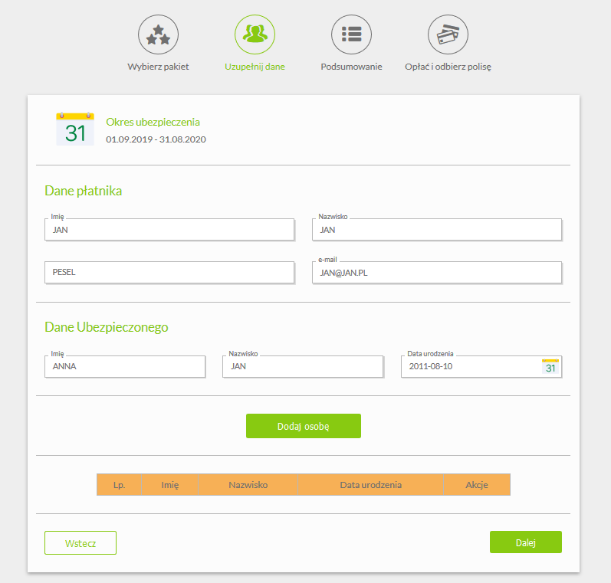 W przypadku ubezpieczenia studenta Dane płatnika i Ubezpieczonego muszą być takie same.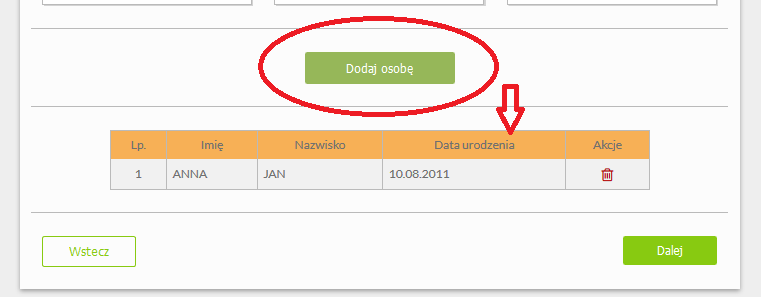 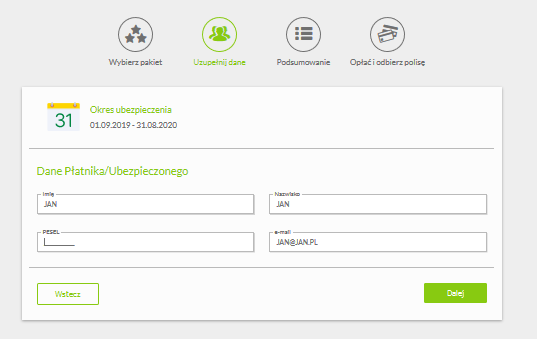 W kolejnym kroku zostanie wyświetlone podsumowanie, gdzie znajdą się wszystkie dane wpisane we wcześniejszych krokach oraz wybrany pakiet. W przypadku zauważenia błędów należy wcisnąć przycisk „wstecz” i poprawić błędne dane.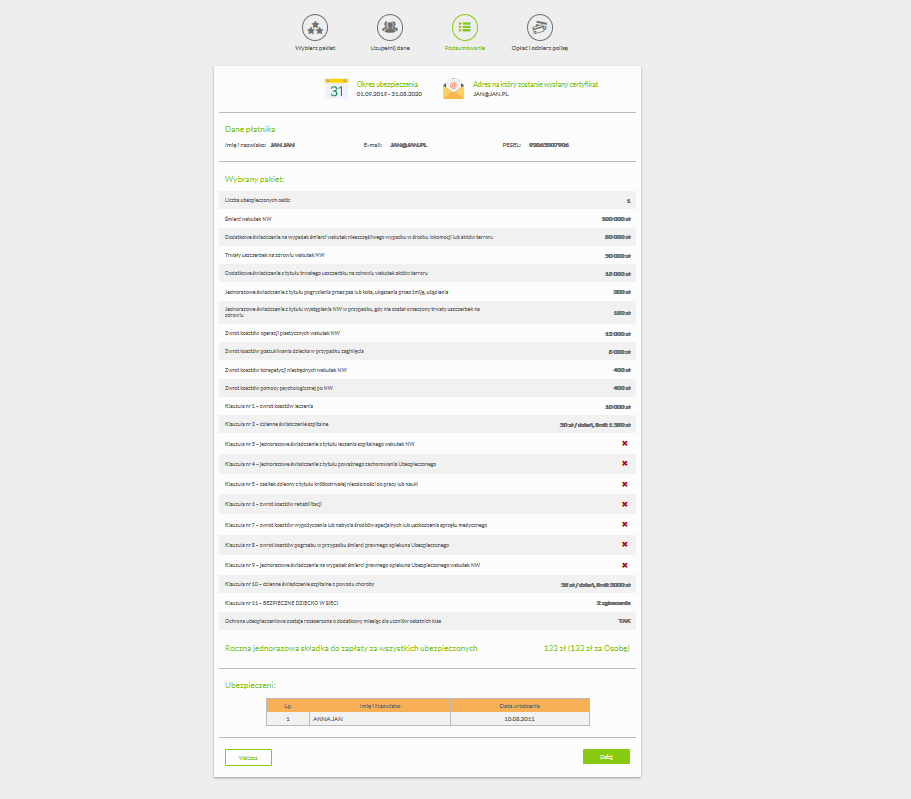 Po potwierdzeniu poprawności danych zostaniesz przekierowany do strony z oświadczeniami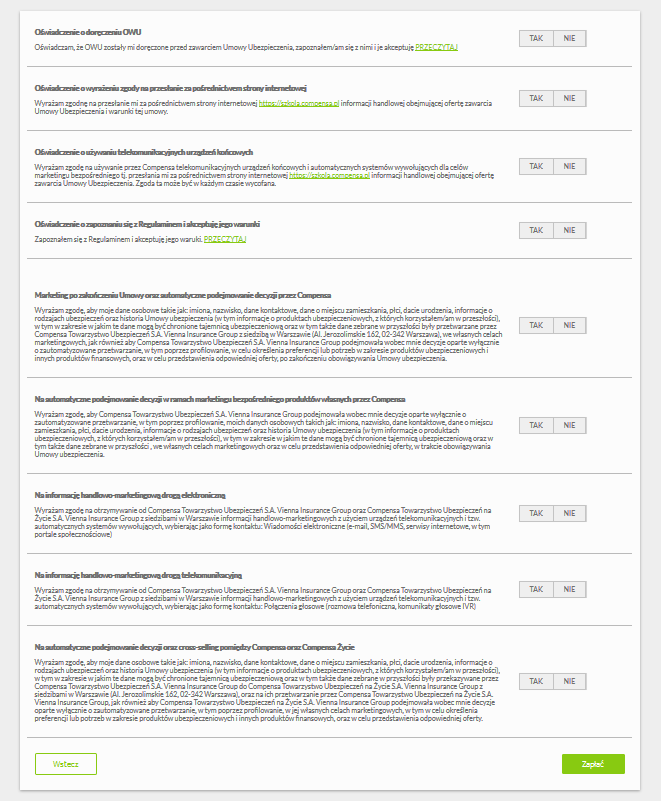 Strona przekierowuje do strony PayU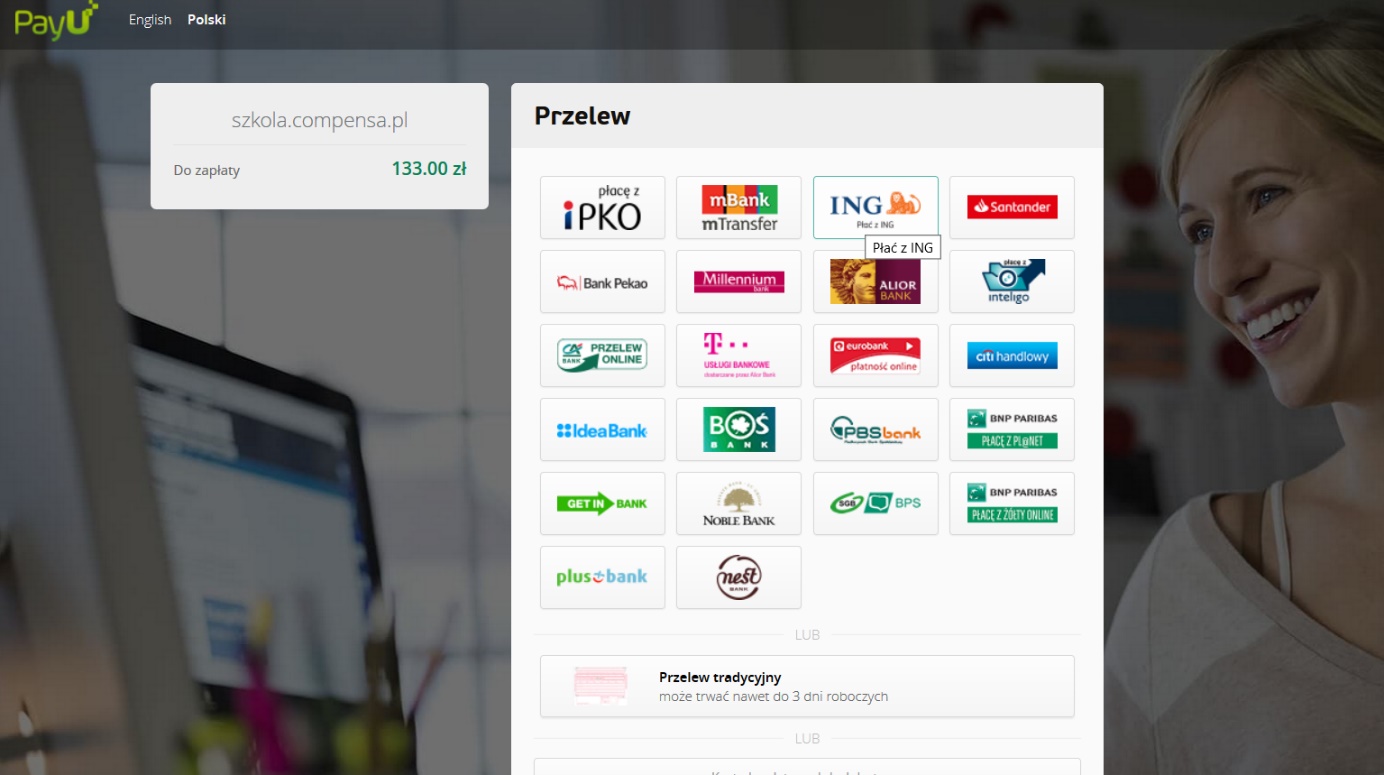 Po opłaceniu składki, na wskazany wcześniej adres zostaje przesłany certyfikat potwierdzający dopisanie ubezpieczonego do polisy grupowej.